Ramka łącząca ZVR 30Opakowanie jednostkowe: 1 sztukaAsortyment: C
Numer artykułu: 0093.0193Producent: MAICO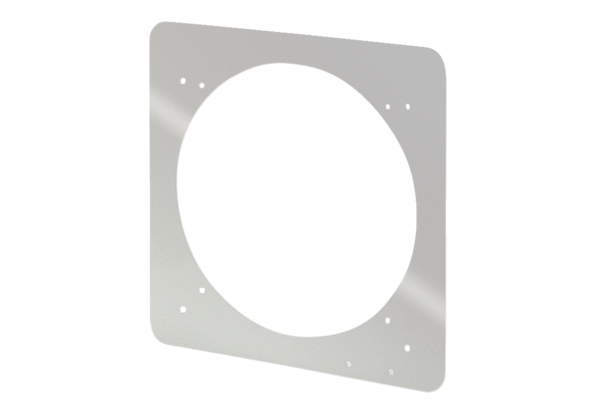 